605 Port Street, Easton, MD 21601 Minutes for Meeting February 13, 2019Called to Order at 19:00Reverend Bahr led the prayer and Pledge of Allegiance before dinner. Roll Call of Officers & Representatives: Present-President, Vice President, Treasurer, Secretary absent, and Acting Secretary present. Member Companies: 20 here, 30 here, 40 here, 50 here, 60 here, 70 here, 80 here.Guests:Joel McCrea, Candidate MSFA 2nd Vice President: Mr. McCrea introduced himself and asked the association to consider supporting him for 2nd Vice President of the MSFA.Doyle Cox, Secretary MSFA: Agenda out for convention. Second Packet will be out next month. Notify of any deaths in 2018, you can go on line to register for memorial service. Convention Credentials can be submitted on line by 6/1. 	The Governor has submitted a bill that, if passed, increases the income tax subtraction to $10,000 in 2021. More as the Session progresses. 	There will be an amendment to the MSFA By Laws released in April that will be voted on at the convention.Clay Stamp, Director Talbot County Emergency Services:  The month of February is Heart Month. The County Council took note of that last evening at their meeting by issuing a proclamation and recognizing those involved in the recent save at the Amish Market. The CPR Marathon will be at the Talbot Community Center on February 27th.Dave McQuay VCAF Committee: The committee approved 3 loans at their last meeting. $ 5-6 Million is currently available in the account. The next meeting will be in July.George McCracken, Eastern Shore Fireman’s Association: The Packet on their Convention is being distributed.Report of Standing Committees:- R&R Committee: Social Media campaigns underway, including Instagram and Facebook. Planning underway for a Geared-up Dodge Ball event, An Extraction Competition and a Member Appreciation Picnic. The Trailer is expected to be complete soon.- Budget Committee: The TCVFRA submitted a Draft Budget to the County Council of $1,914,914.80. A meeting with the Council will be scheduled within the next two weeks.- Chief’s Committee: The Chief’s Committee met on January 16th and elected Sonny Jones it’s Chairman. At that meeting the committee received a presentation by Mark Bilger, the Coordinator of the Upper Shore Center at Centerville. In this presentation he provided a list of classes currently scheduled. Mark also said that if a chief wants to have a class not currently on the schedule he should present a list of 12 students and MFRI will get an instructor and conduct it at your station.There are a number of classes currently scheduled in our area. This Saturday there two scheduled at Easton High School beginning at 0800. They will be followed by a Fellowship event at Easton Firehouse. These is at no cost and open to all firefighters. On March 6 – 7 there will be rural water supply class. Got Big Water at Station 80. A Rescue Tech class starts on March 20 at Station 50 and an EMT class on March 14th at Station 50. Check the MFRI Schedule for these and more classes.Station 80 is attempting to get an EVOC going this spring. Please forward name of interested members so they can reach the mandatory 12.The Chief Engineers of several companies has approached the Committee and asked permission to have monthly meetings. All companies are reportly onboard.- Facebook and Web Committee:  No report- Emergency Services Board: No report.Treasurer’s Report: 		R&R Budget 	$32,940 -  Bills for Trailer not yet received				Career Tech 	  $3,778				Training	$12,750						$  7,250 – Checks for Feb 16th Training				Remaining	 $ 5,500				Foam		 $ 5,000				Admin		 $ 1,500Checking balance	    $7,565.59			CD is currently	  $14,486.12. Secretary’s Report:  Copies of the Minutes for the January meeting are available on the Head Table and are posted on the Association Web Site. The Minutes were accepted as presented and their reading was waved.Unfinished Business:- Only four companies have turned in their Credentials. The other three need to turn them in as soon as possible.- All Companies approved the change to the By Laws clarifying the Annual Meeting Schedule.- The subject of member eligibility for participation in the R&R Committee’s appreciation event was discussed at length. It was the sense of the Delegates that all members should be invited. The suggestion was put forward that when a date is determined sign up sheets should be placed at each station rather that sending individual invitations. New BusinessElection of Officers: After our last meeting our Treasurer Mary Binseel resigned. As members were notified, her assistant, Josh Hertz has been nominated to fill the remainder of her term.After some discussion about potential conflicts as R&R chairman, he was unanimously elected.Good of the Association 20- Rummage Sale February 23 30- BBQ on March 31, Fair April 20-22 40- Banquet Feb 23, Spring Flee Market Apr 13 50- Concert and Casino March 9, Rescue Tech Class March 14, Country Fair August 1-3 60- April 13 5 K run, Bingo every Friday 70- Pulled Pork Carry out February 24, Banquet March 2 80- Annual Dinner April 28, Texas Holdum March 16 Next meeting is an executive committee meeting on 3/13 at Talbot CenterThe meeting adjourned at 20:45.Respectfully prepared by Acting Secretary Steve MroczekEaston Vol. Fire Dept. Inc.St. Michaels Fire Dept. Inc.Oxford Fire Co., Inc.Cordova Vol. Firemen’s Assoc., Inc.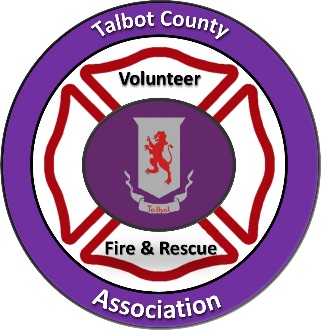 Trappe Vol. Fire Co. Inc.Queen Anne-Hillsboro Vol. Fire Co., Inc.Tilghman Vol. Fire Co., Inc.